Publicado en Madrid el 14/02/2019 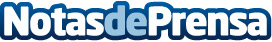 Skitude, tecnología para disfrutar de la nieveLas Apps de Skitude se han convertido en la mejor opción de los amantes de los deportes de nieve, gracias a una gama de servicios que mejoran la experiencia de los esquiadores. La red de Apps basa su tecnología en la obtención y procesado de datos en tiempo real y el tratamiento de datos GPS, entre otrosDatos de contacto:Actitud de ComunicaciónNota de prensa publicada en: https://www.notasdeprensa.es/skitude-tecnologia-para-disfrutar-de-la-nieve Categorias: Esquí Otros deportes Dispositivos móviles Innovación Tecnológica http://www.notasdeprensa.es